Person—date of birth, DDMMYYYYExported from METEOR(AIHW's Metadata Online Registry)© Australian Institute of Health and Welfare 2024This product, excluding the AIHW logo, Commonwealth Coat of Arms and any material owned by a third party or protected by a trademark, has been released under a Creative Commons BY 4.0 (CC BY 4.0) licence. Excluded material owned by third parties may include, for example, design and layout, images obtained under licence from third parties and signatures. We have made all reasonable efforts to identify and label material owned by third parties.You may distribute, remix and build on this website’s material but must attribute the AIHW as the copyright holder, in line with our attribution policy. The full terms and conditions of this licence are available at https://creativecommons.org/licenses/by/4.0/.Enquiries relating to copyright should be addressed to info@aihw.gov.au.Enquiries or comments on the METEOR metadata or download should be directed to the METEOR team at meteor@aihw.gov.au.Person—date of birth, DDMMYYYYIdentifying and definitional attributesIdentifying and definitional attributesMetadata item type:Data ElementShort name:Date of birthSynonymous names:Date of birthMETEOR identifier:270391Registration status:Health!, Superseded 04/05/2005Community Services (retired), Superseded 25/08/2005Definition:The date of birth of the person.Data element concept attributesData element concept attributesIdentifying and definitional attributesIdentifying and definitional attributesData element concept:Person—date of birthMETEOR identifier:269565Registration status:Health!, Standard 01/03/2005Community Services (retired), Standard 01/03/2005Housing assistance, Standard 27/07/2005Early Childhood, Standard 21/05/2010Homelessness, Standard 23/08/2010Independent Hospital Pricing Authority, Standard 01/11/2012Indigenous, Standard 11/08/2014Disability, Standard 07/10/2014WA Health, Standard 19/03/2015Commonwealth Department of Health , Standard 14/10/2015 National Health Performance Authority (retired), Retired 01/07/2016Tasmanian Health, Standard 31/08/2016Children and Families, Standard 22/11/2016Commonwealth Department of Social Services (retired), Standard 20/06/2018Youth Justice, Standard 15/02/2022Definition:The date of birth of the person.Context:Required for a range of clinical and administrative purposes.Date of birth enables derivation of age for use in demographic analyses, assists in the unique identification of clients if other identifying information is missing or in question, and may be required for the derivation of other metadata items (e.g. the diagnosis related group for admitted patients).Object class:PersonProperty:Date of birthValue domain attributes Value domain attributes Identifying and definitional attributesIdentifying and definitional attributesValue domain:Date DDMMYYYYMETEOR identifier:270566Registration status:Health!, Standard 01/03/2005Community Services (retired), Standard 01/03/2005Housing assistance, Standard 01/03/2005Early Childhood, Standard 21/05/2010Homelessness, Standard 23/08/2010Independent Hospital Pricing Authority, Standard 31/10/2012WA Health, Standard 06/03/2014Indigenous, Standard 11/08/2014Disability, Standard 07/10/2014Commonwealth Department of Health , Standard 14/10/2015 National Health Performance Authority (retired), Retired 01/07/2016Tasmanian Health, Standard 31/08/2016Children and Families, Standard 22/11/2016Youth Justice, Standard 15/02/2022Definition:The day of a particular month and year.Representational attributesRepresentational attributesRepresentational attributesRepresentation class:DateDateData type:Date/TimeDate/TimeFormat:DDMMYYYYDDMMYYYYMaximum character length:88Data element attributes Data element attributes Collection and usage attributesCollection and usage attributesGuide for use:If date of birth is not known or cannot be obtained, provision should be made to collect or estimate age. Collected or estimated age would usually be in years for adults, and to the nearest three months (or less) for children aged less than two years. Additionally, an estimated date flag should be reported in conjunction with all estimated dates of birth.For data collections concerned with children's services, it is suggested that the estimated Date of birth of children aged under 2 years should be reported to the nearest 3 month period, i.e. 0101, 0104, 0107, 0110 of the estimated year of birth. For example, a child who is thought to be aged 18 months in October of one year would have his/her estimated date of birth reported as 0104 of the previous year. Again, an estimated date flag should be reported in conjunction with all estimated dates of birth.Collection methods:Information on date of birth can be collected using the one question:What is your/(the person's) date of birth?In self-reported data collections, it is recommended that the following response format is used:Date of birth: _ _ / _ _ / _ _ _ _This enables easy conversion to the preferred representational layout (DDMMYYYY).Estimated dates of birth should be identified by an appropriate estimated date flag to prevent inappropriate use of date of birth data for record identification and/or the derivation of other metadata items that require accurate date of birth information.Comments:Privacy issues need to be taken into account in asking persons their date of birth.Wherever possible and wherever appropriate, date of birth should be used rather than age because the actual date of birth allows a more precise calculation of age.When date of birth is an estimated or default value, national health and community services collections typically use 0101 or 0107 or 3006 as the estimate or default for DDMM.It is suggested that different rules for reporting data may apply when estimating the Date of birth of children aged under 2 years because of the rapid growth and development of children within this age group which means that a child's development can vary considerably over the course of a year. Thus, more specific reporting of estimated age is suggested.NHDD specific:DSS-Health care client identification:Any new information collection systems should allow for 0000YYYY. (Refer to Standards Australia AS5017-2002 Health Care Client Identification).Source and reference attributesSource and reference attributesSubmitting organisation:National Health Data CommitteeNational Community Services Data CommitteeRelational attributesRelational attributesRelated metadata references:Has been superseded by Person—date of birth, DDMMYYYYChildren and Families, Standard 22/11/2016Commonwealth Department of Health , Standard 14/10/2015Community Services (retired), Standard 25/08/2005Disability, Standard 07/10/2014Early Childhood, Standard 21/05/2010Health!, Standard 04/05/2005Homelessness, Superseded 16/07/2024Housing assistance, Standard 20/06/2005Independent Hospital Pricing Authority, Standard 01/11/2012Indigenous, Standard 11/08/2014 National Health Performance Authority (retired), Retired 01/07/2016Tasmanian Health, Superseded 30/04/2024WA Health, Standard 19/03/2015Youth Justice, Standard 15/02/2022
Is re-engineered from  Date of birth, version 5, DE, Int. NCSDD & NHDD, NCSIMG & NHIMG, Superseded 01/03/2005.pdf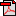  (21.8 KB)No registration statusImplementation in Data Set Specifications:Health care client identificationHealth!, Superseded 04/05/2005DSS specific information: Any new information collection systems should allow for 0000YYYY (refer to Standards Australia AS5017-2002 Health Care Client Identification).Implementation in Indicators:Used as Numerator
Australian Atlas of Healthcare Variation: Caesarean section for selected women giving birth for the first time, 2012-2014Australian Commission on Safety and Quality in Health Care, Standard 07/06/2017
Australian Atlas of Healthcare Variation: Number of acute myocardial infarction hospitalisations with coronary angiography per 100,000 people, 35-84 years, 2014-15Australian Commission on Safety and Quality in Health Care, Standard 07/06/2017
Australian Atlas of Healthcare Variation: Number of cervical loop excision or cervical loop ablation hospitalisations per 100,000 women, aged 15 years and over, 2012-13 to 2014-15Australian Commission on Safety and Quality in Health Care, Standard 07/06/2017
Australian Atlas of Healthcare Variation: Number of endometrial ablation hospitalisations per 100,000 women, aged 15 years and over, 2012-13 to 2014-15Australian Commission on Safety and Quality in Health Care, Standard 07/06/2017
Australian Atlas of Healthcare Variation: Number of endometrial ablation hospitalisations per 100,000 women, aged 15 years and over, 2012-13 to 2014-15Australian Commission on Safety and Quality in Health Care, Standard 07/06/2017
Australian Atlas of Healthcare Variation: Number of endometrial ablation hospitalisations per 100,000 women, aged 15 years and over, 2012-13 to 2014-15Australian Commission on Safety and Quality in Health Care, Standard 07/06/2017
Australian Atlas of Healthcare Variation: Number of hysterectomy hospitalisations per 100,000 women, aged 15 years and over, 2014-15Australian Commission on Safety and Quality in Health Care, Standard 07/06/2017
National Core Maternity Indicators: PI 07-Normal (non-instrumental) vaginal birth for selected women giving birth for the first time (2013)Health!, Superseded 02/02/2016